附件一数字版影片发行通知致：浙江时代电影院线股份有限公司（“贵方”或“乙方”）：根据贵我双方已经签订的《数字版影片分账发行放映合同》（以下简称“总发行合同”）和排片计划，我公司即将在全国数字影院发行影片《八戒之天蓬下界》，现就该影片的发行和放映工作具体通知（以下简称“本通知”）如下：一、影片概况中文片名：八戒之天蓬下界外文片名：BA JIE国 别：中国类 型：神话、动画片 长：88分钟幕 幅：宽幅声 制：5.1语 别：国语发行版本：数字2D 排 次 号：001b00032024最低场次：【*】票房结算标准：1、版权方、投资方、制片方和发行方根据生产经营成本和市场供需状况，按照全国各城市票价水平，将城市分为两类：
A类：一线城市4个：北京、上海、广州、深圳，
B类：除A类城市以外的其他城市及地区；
2、结算标准为以下每人次票价：
数字2D:A类【40】元/人.次，B类【35】元/人.次；
（特别说明：以上仅为结算标准，电影票价属于市场调节价，销售价格由影院自行制定）
贵方应按照不低于该影片票房结算标准与我司进行结算，如实际终端电影销售票价高于票房结算标准的，则以实际终端电影售票价结算为准，我司对院线、影院向观众销售的票价不做任何限定，票价完全市场化。统计结算：使用中影数字放映设备的影院，统计票房应同时报给华影公司和中数，并与中数进行结算。未使用中影数字放映设备的院线或影院，票房报给华影公司，并与华影公司结算。出 品：北京环宇星漫文化传播有限公司、中青新影文化传媒（北京）有限公司、海南联合企业管理集团有限公司、金马瑞业（北京）文化产业有限公司联合出品：上海秦时明月影视文化传播有限公司、北京鲨鱼公园教育科技有限公司、金色艳阳文化传媒（北京）有限公司、常州宝泓文化传媒有限公司、沈阳新辽广传媒广告有限公司、福州云榈投资有限公司、南通珠天帅文化传媒有限公司、成都盈盈笑脸文化传媒有限公司、成都星聚博纳影视文化有限公司、北京爬山虎文化传媒有限公司、江西国信创拓网络传媒有限公司、鲜锋（北京）影业有限公司、浙江辉煌影业股份有限公司发 行：北京环宇星漫文化传播有限公司联合发行：华夏电影发行有限责任公司硬盘制作：华夏电影发行有限责任公司密钥制作：中影华夏聚合（北京）科技有限公司密钥下载：https://www.zyhxjh.com上映日期：2024年02月10日0:00首轮密钥期限：2024年02月10日0:00 - 2024年03月09日23:59 影片数字硬盘原价及赔偿标准：
乙方及所属影院保证做好影片数字硬盘的寄送、维护工作：乙方负责将甲方寄来的影片数字硬盘及时发至所属影院（甲方直接向影院提供影片数字硬盘的除外），运费由乙方承担或所属影院承担；在影片首映日后3日内乙方或所属影院将影片数字硬盘以特快专递方式寄回甲方，运费由乙方或所属影院承担；影片数字硬盘发生损坏或丢失由乙方和所属影院照价赔偿，赔偿额包括包装盒200元、移动硬盘800元。影片首映日起30日内，乙方及所属影院未将硬盘寄送至甲方，按丢失硬盘处理。二、分账比例甲方： 43% ，乙方： 57% 故事梗概影片以天、人、妖三界大战为背景，讲述了得胜而归的天蓬元帅持宠而娇、高傲自大，因看守不利丢失天庭神器（上宝沁金耙），被罚妖界寻找金耙，在妖城天蓬不但变成了猪妖还失去了法力，幸遇二姐倾力相助，历经重重艰难险阻，最终打破界定遵循内心正道，为情义逆天成妖的故事。四、卖点分析1、全民IP。猪八戒是中国四大经典名著《西游记》中的经典人物，陪伴了一代又一代青少年的健康快乐成长。以猪八戒作为英雄主角的故事，在大荧幕上尚属于首次。
2、符合龙年气氛，有睿智正义的老龙，变身金龙。年味满满，美学盛宴。影片在视觉上通过丰富亮眼的色彩和包含“年兽”、糖画、“糖葫芦”金饰等在内的多种元素结合在一起，为观众呈现一场极具传统年味和年文化的视觉盛宴。
3、“最具人性的传统英雄”。不同于孙悟空的斗争性和唐僧的佛性，八戒“贪吃、好色、懒惰、胆小”，具有普通人常见且想要克服的一切缺点，是一位最接近人性的主角。影片中他从威风凌凌的天蓬元帅，贪杯误事被贬下界，失去一身法力，再次从一个普通的妖重新成长为英雄，更贴近观众，易与观众产生共鸣，给大家带来勇气和鼓舞。
4、弘扬传统文化，“酒是陈的香”。影片用最新的 ３D电脑技术制作，讲述的仍然是中国传统的爱和勇气的故事，在画面呈现上处处使用中国元素，弘扬中国传统文化。
5、国漫崛起，视觉特效。影片邀请好莱坞著名概念设计师朱峰(参与概念设计的好莱坞电影如《变形金刚》《星球大战》等)担任视效总监，从天宫到妖界，从自然景观到妖王宫、妖怪城，从主人公到出场一两次的大小妖怪，无一不精心设计精良制作，处处体现出国产动画影片制作水平的崛起。
6、“大爱升华，负重前行”。英雄之所以称为英雄，不仅因为其勇猛无畏，还因为其付出比常人更大的牺牲，为更大的群体谋求福祉，在这一点上，八戒如此，女主人公二姐尤甚。五、主创简介（主创名单以海报为准）导演：何冉昊
主演：张磊、季冠霖、马德华、赵铭洲、李昊甲、凌振赫、刘海涛六、宣传品本片宣传品：宣传品种类：竖展、横展、海报、立牌等
素材下载：https://pan.baidu.com/s/11ngMdf1c1QNINzbz7wnWnA
提取码：0202七、其他事宜    院线公司所属影院未使用中影数字放映设备的院线、影院（厅），票房报给华影公司，并与华影公司结算。所属影院使用中影数字放映设备的影院（厅），统计票房应同时报给华影公司和中数，并与中数进行结算。八、法律效力    双方应严格遵守《中华人民共和国价格法》《中华人民共和国反不正当竞争法》《中华人民共和国反垄断法》等相关法律规定。    根据贵我双方已经签订的《总发行合同》，本通知为《总发行合同》不可分割的一部分，与《总发行合同》具有同等法律效力。根据《总发行合同》，乙方应当在收到本通知之日起两（二）个工作日内，以书面方式告知本通知发出方是否接受本通知的规定 。如果乙方未在收到本通知后两（二）个工作日内以书面方式告知本通知发出方是否接受，也未以书面方式提出任何异议，则视为接受本通知的规定。无论有何相反规定，只要乙方或乙方所属影院发生任何发行或放映本通知指定影片的行为，就本通知指定影片而言，即视为乙方接受《总发行合同》及其附件（包括但不限于本通知）的约束，承担《总发行合同》及其附件（包括但不限于本通知）规定的义务。九、声明本通知仅针对本通知指定的接收方（即乙方）产生效力，任何第三方不得依据本通知主张权利。本通知为保密信息，如果本通知接收方非本通知指定的乙方，请立即通知乙方，且不要使用、保存、复印、打印或散布本通知及其内容。任何对本通知的伪造、变造、修改、盗用将导致本通知无效。未经本通知发出方事先书面同意，乙方不得将本通知内容以任何形式泄露给任何第三方，因履行《总发行合同》及本通知需要告知其所属影院的除外，但乙方承诺乙方所属影院不会将本通知内容告知任何第三方。否则，本通知发出方有权依法追究乙方的违约责任，并要求乙方赔偿本通知发出方因此受到的全部经济损失。华夏电影发行有限责任公司日期：2024年01月30日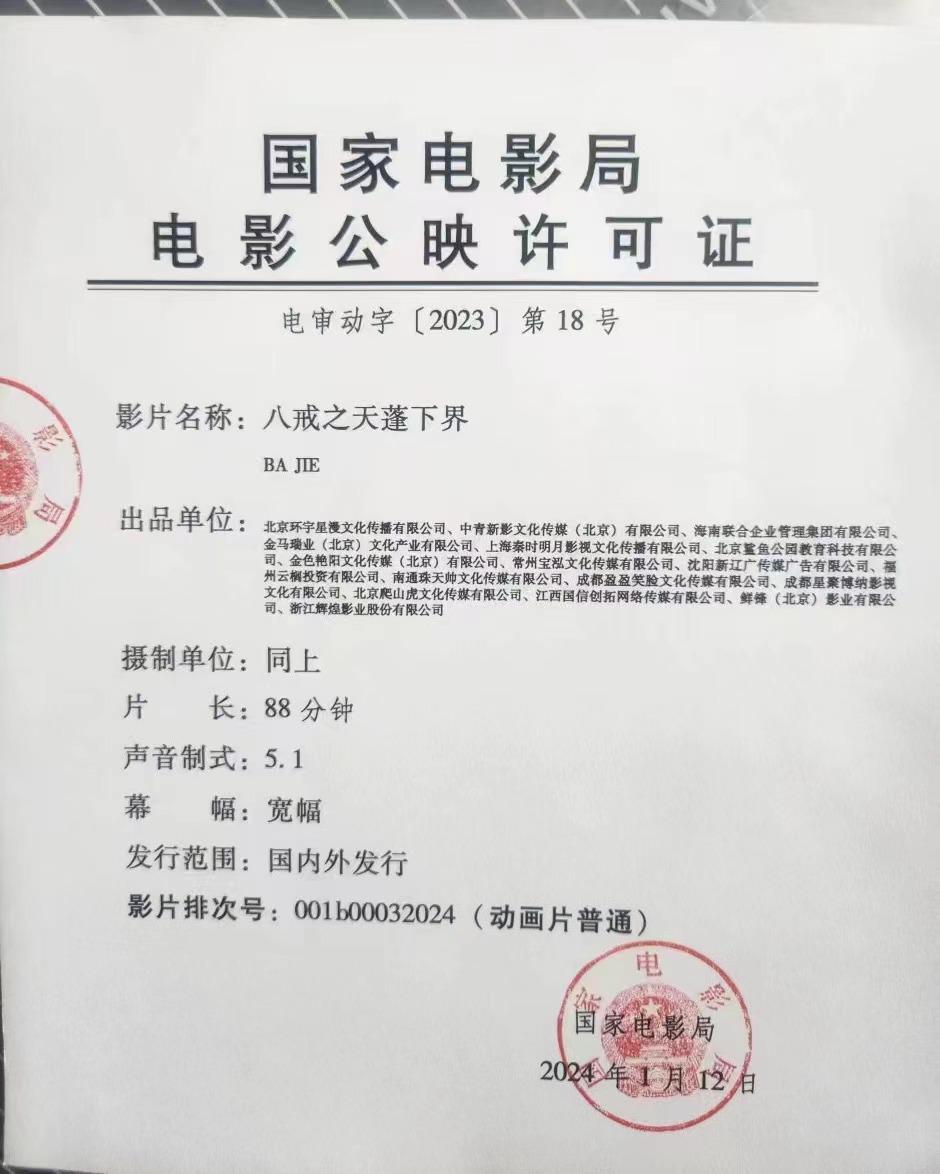 